ПРОЕКТ «ШКОЛА МОЛОДОГО ПРЕДПРИНИМАТЕЛЯ» АДМИНИСТРАЦИИ МУНИЦИПАЛЬНОГО ОБРАЗОВАНИЯ «ГОРОД АСТРАХАНЬ»БИЗНЕС-ПЛАН БИЗНЕС ПРОЕКТА «_________________________________»название проекта___________________________________(фамилия, инициалы участника проекта)Город Астрахань2017ОглавлениеРезюмеКраткое описание проектаАнализ рыночной ситуацииПлан маркетингаОрганизационный план Производственный планАнализ рисковФинансовый планНЕ ПУГАЙТЕСЬ ТАБЛИЦ!!! ЕСЛИ ВОЗНИКНУТ ВОПРОСЫ, ТО ЗВОНИТЕ!!! ТЕЛЕФОН 24-49-53!ЭТО ПРИМЕР!!! ВЫ ДОЛЖНЫ СОСТАВИТЬ СВОЙ БИЗНЕС-ПЛАН В ЗАВИСИМОСТИ ОТ ТОГО КАКИЕ И СКОЛЬКО ТОВАРОВ ИЛИ УСЛУГ И ПО КАКИМ ЦЕНАМ ВЫ ИХ БУДЕТЕ ПРОДАВАТЬ!!!1. РезюмеНазвание проекта: «________________________________________________»Характеристика организации:•	Наименование: ___________  ___________________________________                                                          (ИП или ООО)          (название Вашей фирмы, например, Салон «Орхидея»)•	Организационно-правовая форма: _____________________________                                                                                                                                     (ИП или ООО)•	Количество разработчиков бизнес-проекта: 1 чел.•	Контактные данные:E-mail: ______________________ФИО, контактный телефон2. Краткое описание проекта	В рамках данного проекта предлагается реализовать проект ________________________, который позволит ________________________.Данная бизнес-идея является решением проблемы _____________________________________________.Описание продукта (услуги):Данный продукт (услуга) будет представлять собой_____________________________. Внутри помещения будет находиться_________________________. Сам проект будет включать в себя________________________________. Потребителям (продукта) услуги будет предложено ______________________________________________.Можно добавить картинки Вашего продукта (услуги)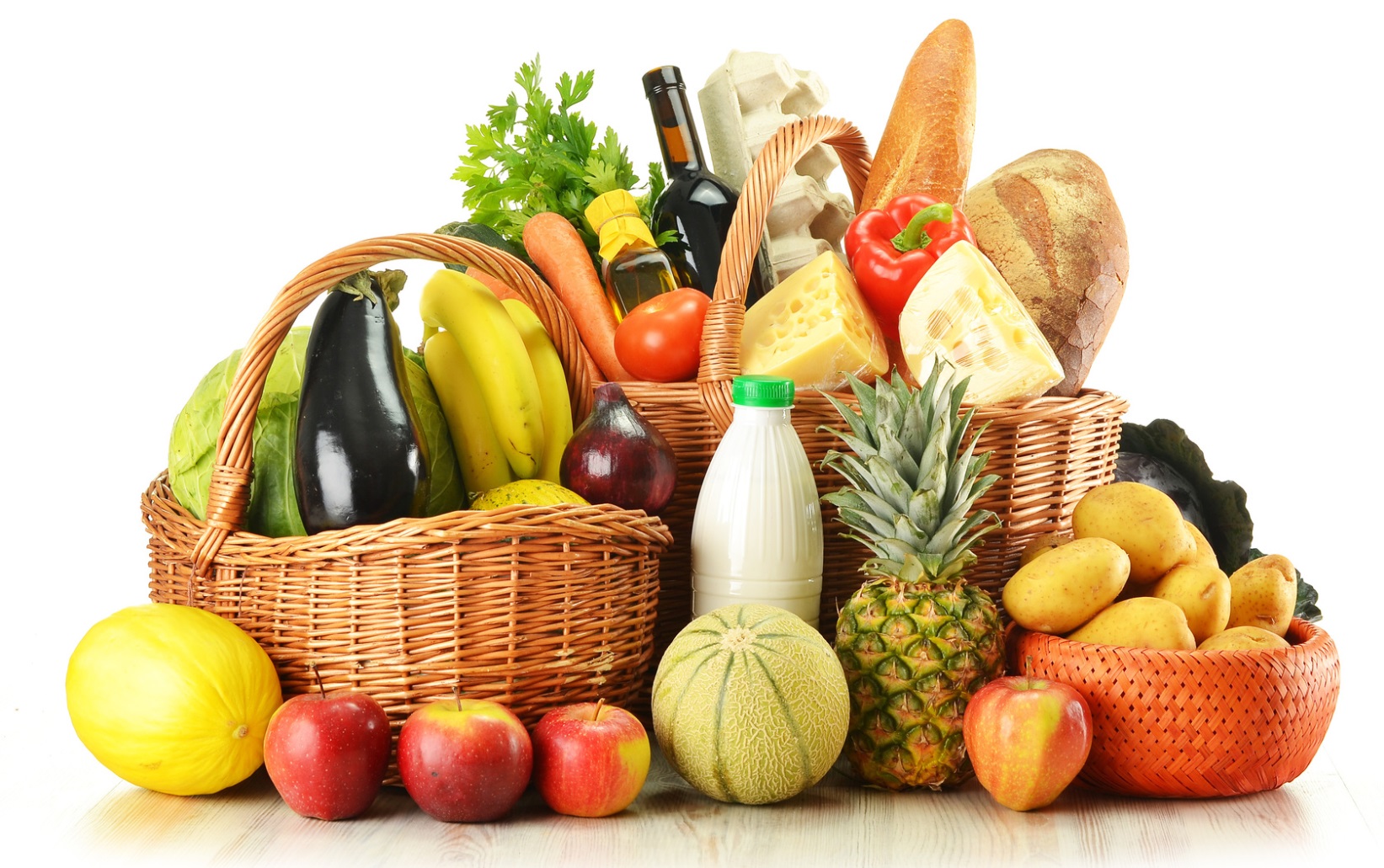 3. Анализ рыночной ситуации	В настоящее время мой продукт (услуги) является востребованным, так как ___________________________. В городе Астрахани многие люди не имеют возможности приобрести качественные продукты (услуги) в данной сфере.	Кроме того, непосредственными конкурентами по моему продукту (услуге) являются:______________________________________________.Рынок продукта (услуги) в АстраханиАстраханский рынок моего продукта (услуги) в настоящее время (здесь нужно немного описать рынок предлагаемого Вами продукта (услуги) – ЭТО МОЖНО ПОСМОТРЕТЬ В ИНТЕРНЕТЕ, В ЗАВИСИМОСТИ ОТ ТОГО ЧТО ВЫ ХОТИТЕ ПРОДАВАТЬ, ЭТОТ РЫНОК И ОПИСЫВАЕТЕ!!!).Уникальность моего продукта заключается в месторасположении/качестве/ассортименте/оригинальности упаковки/низкой цене и т.д.Проблемы на рынкеЕсли смотреть со стороны потребителя, то в настоящий момент можно выделить следующие проблемы в сфере продажи продукта (услуги) моими конкурентами:- ___________________________________________(например: низкое качество)- ____________________________________________(например: высокая цена)- _____________________________________(например: неудобное месторасположение)Предлагаемый мною продукт (услуга) обладает следующими преимуществами:- например, мой продукт (услугу) более качественный по цене не выше, чем у конкурентов;- например, я могу предложить более выгодные условия (например, рассрочка платежа, дополнительные скидки в зависимости от объема приобретенной продукции);- например, у меня будет более привлекательное обслуживание, так как у меня будут работать опытные квалифицированные сотрудники. 4. План маркетингаЦеновая политикаЦена формируется из себестоимости товара (услуги) и торговой наценки.Перед утверждением стоимости, я провел среди потенциальных пользователей продукта опрос, который включал вопросы о востребованности продукта (услуги), соотношении цены и качества. Таким образом, я выяснил (а), какая цена является приемлемой для потребителей моего продукта (услуги).Таким образом, предложенная нами цена на продукт (услугу) составляет _________________  руб.Для постоянных клиентов будут предусмотрены скидки, специальные предложения, а именно (например):- 3 % от стоимости при приобретении товара (услуги) на сумму от 10 000 руб.;- 5 % от стоимости при приобретении товара (услуги) на сумму от 20 000 руб.;- 7 % от стоимости при приобретении товара (услуги) на сумму от 30 000 руб.;- 10 % от стоимости при приобретении товара (услуги) на сумму свыше 50 000 руб.Рассрочка будет предоставлена на срок от 1 до 3 месяцев для постоянных клиентов. Целевая аудиторияНашей целевой аудиторией являются:___________________(физические (женщины, дети, мужчины, в возрасте от __ до ___) или юридические лица, индивидуальные предприниматели).Инструменты продвиженияОсновным каналом распределения на первом этапе являются прямые продажи конечным потребителям, поэтому главным инструментом продвижения являются коммерческие предложения потенциальным клиентам напрямую.В будущем предполагается продвижение продукта через (например):- рекламу по радио, телевидению, в социальных сетях;- сети магазинов, супермаркетов;- смс-рассылка. Кроме того, наш продукт можно будет приобрести через интернет-магазин на официальном сайте.План продажДополнительная информацияНа нашу продукцию мы даем гарантию сроком на 5 лет и предоставляем полное техническое сопровождение продукта (услуги) по его установке и эксплуатации, а также сервисное обслуживание.5. Производственный план.Ассортимент предоставляемых продуктов (услуг): -_________________________Так как я буду покупать готовый товар со скидкой у поставщиков и продавать его с наценкой, то себестоимость товара составляет его закупочную стоимость, а именно 600 рублей.Объем необходимых затрат (инвестиций) в год на открытие и ведение бизнеса6. Организационный планКалендарный план открытия и ведения бизнеса:План персонала:В качестве менеджера по продажам Вы можете нанять себя и платить себе заработную плату!!!7. РискиВозможные риски:1. Увеличение времени внедрения продукта (услуги)2. Отсутствие финансирования3. Снижение покупательской способности4. Появление конкурентов5. Продукт (услуга) не понравится покупателямПоследствия наступления каждого риска:8. Финансовый планИсточниками являются продажа товара (услуги).При выполнении утвержденного плана продаж, окупаемость проекта составит менее 1 года.Финансовый планПЕРВЫЙ ГОД ВЕДЕНИЯ ДЕЯТЕЛЬНОСТИОбъем инвестиций составляет объем расходом в первый год начала деятельности, а именно: 704000 руб.По итогам первого года ведения предпринимательской деятельности валовая прибыль является отрицательной, однако в 4 квартале мы прибыль будет положительная.Для ведения деятельности в следующем году необходимо увеличение объема продаж до 250 единиц в квартал.ВТОРОЙ ГОД ВЕДЕНИЯ ДЕЯТЕЛЬНОСТИПо итогам второго года предпринимательской деятельности объем валовой прибыли составит 54400 рублей.В этом случае нам необходимо будет выплатить налог в размере 8 160 рублей (54400*15% см. раздел 5).Если у Вас будет положительная прибыль, то Вы можете продолжать вести бизнес.Но когда Ваша прибыль и во второй год отрицательная, то стоит задуматься о другом виде товара (услуги) или попробовать сократить издержки, или найти товар у другого поставщика по более низкой цене.Для открытия бизнеса Вам понадобится финансирование: это могут быть собственные средства, средства инвестора или же микрозайм.Поздравляем!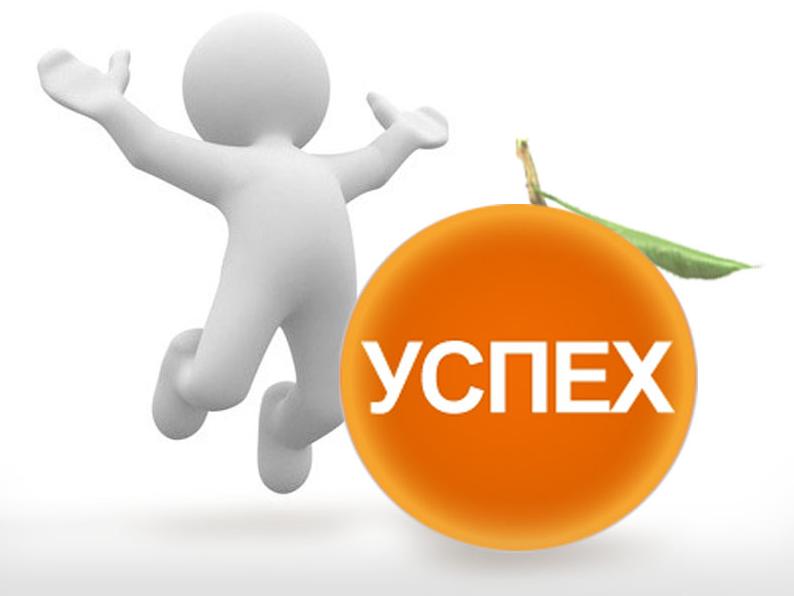 Вы научились составлять бизнес-план!Теперь самое время его начать успешно реализовывать!КварталКоличество проданного товара (услуги), штукЦена, рублейВыручка (количество умножить на цену), рублей1 квартал751000750002 квартал12010001200003 квартал16510001650004 квартал2101000210000ИТОГО ЗА ГОД5701000570000Наименование затратСтоимость в рубляхРасходы на приобретение оборудования (мебель, компьютер, принтер и т.д.) для начала ведения предпринимательской деятельности:1 компьютер1 офисный стол1 принтер2 офисных стула1 компьютер - 150001 офисных стол - 100001 принтер - 50002 офисных стула - 10000Общая сумма расходов на приобретение оборудования: 40000 один разРасходы на оплату заработной платы сотрудникам:1 менеджер по продажам1 менеджер по продажам – 10000 в месяцОбщая сумма расходов на заработную плату сотрудникам в год: 180000Расходы на обязательные выплаты в пенсионный фонд, фонд социального страхования, налоговую (всего 48 % от заработной платы) для 1 менеджера по продажам4800=10000*48%Расходы на арендную плату5000 в месяцОбщая сумма расходов на арендную плату в год: 60000Расходы на оплату коммунальных услуг2000 в месяцОбщая сумма расходов на оплату коммунальных услуг в год: 24000Налоги (например, я выберу систему налогообложения УСН со ставкой 15 %, когда объектом налогообложения являются «доходы минус расходы»)0 в год = 15 % * (доходы - расходы) = (570000 – 704000)*15%,так как мои расходы в первый год превысят доходыРасходы на регистрацию в качестве индивидуального предпринимателя400 один разРасходы на бумагу, канцелярские принадлежности и прочее5000 в месяцОбщая сумма расходов на  бумагу, канцелярские принадлежности и прочее в год: 60000Расходы на приобретение товара:570 единиц товара в год600 за 1 единицу товара,Общая сумма расходов на приобретение товара: 342000Общая сумма затрат 704000Наименование мероприятия1 квартал2 квартал3 квартал4 квартал 2017 годаРегистрация ИППоиск и аренда помещения, оплата коммунальных услугПриобретение оборудованияПриобретение товара, бумаги, канцелярских принадлежностей и прочееНаем и оплата заработной платы работников, оплата обязательных выплатДолжность сотрудникаЗаработная плата, руб./мес., включая Менеджер по продажам10000Обязательные выплаты в пенсионный фонд, фонд социального страхования, налоговую (всего 48 % от заработной платы)4800Общий фонд оплаты труда14800№РискПоследствия1Увеличение времени внедрения продукта (услуги)Увеличение затрат2Отсутствие финансированияНевозможность реализации бизнес-идеи3Снижение покупательской способностиНевозможность вернуть инвестиции, покрыть текущие расходыПрекращение бизнеса4Появление конкурентовСнижение потребительского спроса5Продукт (услуга) не понравится покупателямПрекращение бизнесаНевозможность покрыть вложенные инвестицииНеобходимость изменения продукта (услуги), его характеристикКварталВыручка (из раздела 4), рублейРасходы (из раздела 5), рублейСебестоимость (из раздела 5)Валовая прибыль1 квартал75000165800 (регистрация ИП, аренда, коммуналка, оборудования, товар, бумага, канцелярские принадлежности, заработная плата, обязательные выплаты)600- 908002 квартал120000152400 (аренда, коммуналка, товар, бумага, канцелярские принадлежности, заработная плата, обязательные выплаты)600- 324003 квартал165000179400 (аренда, коммуналка, товар, бумага, канцелярские принадлежности, заработная плата, обязательные выплаты)600- 144004 квартал210000206400 (аренда, коммуналка, товар, бумага, канцелярские принадлежности, заработная плата, обязательные выплаты)6002400ИТОГО ЗА ГОД570000704000-- 134000КварталВыручка (из раздела 4), рублейРасходы (из раздела 5), рублейСебестоимость (из раздела 5)Валовая прибыль1 квартал220000212400 (аренда, коммуналка, товар, бумага, канцелярские принадлежности, заработная плата, обязательные выплаты)60076002 квартал230000218400 (аренда, коммуналка, товар, бумага, канцелярские принадлежности, заработная плата, обязательные выплаты)600116003 квартал240000224400 (аренда, коммуналка, товар, бумага, канцелярские принадлежности, заработная плата, обязательные выплаты)600156004 квартал250000230400 (аренда, коммуналка, товар, бумага, канцелярские принадлежности, заработная плата, обязательные выплаты)60019600ИТОГО ЗА ГОД940000885600-54400